Lightwater Valley Family Adventure Park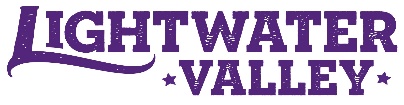 Application Form for Seasonal Employment 2023PLEASE ENSURE YOU HAVE COMPLETED THE FORM IN FULL AS WE DO NOT CONSIDER INCOMPLETE APPLICATIONS.Please do not send in CV’s, references or copies of qualifications at this point, should these be required we will advise at a later date. Application forms should be returned to work@lightwatervalley.co.ukOrHR Office, Lightwater Valley, North Stainley, Ripon, North Yorkshire HG4 3NB ALL CORRESPONDANCE WILL BE VIA E-MAIL WHERE APPLICABLE. PLEASE CHECK E-MAILS AND JUNK MAIL REGULARLY.Full name:Full name:AddressPost CodePhone numberEmail addressAddressPost CodeDo you have your own transport?                               YES/NODo you have a full UK drivers license?                        YES/NOWill you be taking your GCSE’s this summer?           YES/NODo you have any special requirements that we should be aware of so that reasonable adjustments can be made to support you at interview?  YES/NOIf yes, please give detailsDo you have the right to work in the United Kingdom?    YES/NOApplicants will be required to provide documentary evidence of their right to work in the United Kingdom if invited to interview.Please refer to the job descriptions on the website and indicate your choice below, for us to allocate your application form to the correct department.Please refer to the job descriptions on the website and indicate your choice below, for us to allocate your application form to the correct department.1st Choice2nd ChoiceWhere did you hear about this vacancy?Where did you hear about this vacancy?AvailabilityThis calendar below will be used as a guide for your department rota. If you are aware of any days you will not be able to work (i.e. days in education, any holidays booked, festivals,exam results days) please cross those days off on the calendar as this will ensure you are not put on the rota.Please be assured that you will still be able to request additional time off if needed.AvailabilityThis calendar below will be used as a guide for your department rota. If you are aware of any days you will not be able to work (i.e. days in education, any holidays booked, festivals,exam results days) please cross those days off on the calendar as this will ensure you are not put on the rota.Please be assured that you will still be able to request additional time off if needed.AvailabilityThis calendar below will be used as a guide for your department rota. If you are aware of any days you will not be able to work (i.e. days in education, any holidays booked, festivals,exam results days) please cross those days off on the calendar as this will ensure you are not put on the rota.Please be assured that you will still be able to request additional time off if needed.AvailabilityThis calendar below will be used as a guide for your department rota. If you are aware of any days you will not be able to work (i.e. days in education, any holidays booked, festivals,exam results days) please cross those days off on the calendar as this will ensure you are not put on the rota.Please be assured that you will still be able to request additional time off if needed.AvailabilityThis calendar below will be used as a guide for your department rota. If you are aware of any days you will not be able to work (i.e. days in education, any holidays booked, festivals,exam results days) please cross those days off on the calendar as this will ensure you are not put on the rota.Please be assured that you will still be able to request additional time off if needed.AvailabilityThis calendar below will be used as a guide for your department rota. If you are aware of any days you will not be able to work (i.e. days in education, any holidays booked, festivals,exam results days) please cross those days off on the calendar as this will ensure you are not put on the rota.Please be assured that you will still be able to request additional time off if needed.AvailabilityThis calendar below will be used as a guide for your department rota. If you are aware of any days you will not be able to work (i.e. days in education, any holidays booked, festivals,exam results days) please cross those days off on the calendar as this will ensure you are not put on the rota.Please be assured that you will still be able to request additional time off if needed.AvailabilityThis calendar below will be used as a guide for your department rota. If you are aware of any days you will not be able to work (i.e. days in education, any holidays booked, festivals,exam results days) please cross those days off on the calendar as this will ensure you are not put on the rota.Please be assured that you will still be able to request additional time off if needed.AvailabilityThis calendar below will be used as a guide for your department rota. If you are aware of any days you will not be able to work (i.e. days in education, any holidays booked, festivals,exam results days) please cross those days off on the calendar as this will ensure you are not put on the rota.Please be assured that you will still be able to request additional time off if needed.AvailabilityThis calendar below will be used as a guide for your department rota. If you are aware of any days you will not be able to work (i.e. days in education, any holidays booked, festivals,exam results days) please cross those days off on the calendar as this will ensure you are not put on the rota.Please be assured that you will still be able to request additional time off if needed.AvailabilityThis calendar below will be used as a guide for your department rota. If you are aware of any days you will not be able to work (i.e. days in education, any holidays booked, festivals,exam results days) please cross those days off on the calendar as this will ensure you are not put on the rota.Please be assured that you will still be able to request additional time off if needed.AvailabilityThis calendar below will be used as a guide for your department rota. If you are aware of any days you will not be able to work (i.e. days in education, any holidays booked, festivals,exam results days) please cross those days off on the calendar as this will ensure you are not put on the rota.Please be assured that you will still be able to request additional time off if needed.AvailabilityThis calendar below will be used as a guide for your department rota. If you are aware of any days you will not be able to work (i.e. days in education, any holidays booked, festivals,exam results days) please cross those days off on the calendar as this will ensure you are not put on the rota.Please be assured that you will still be able to request additional time off if needed.AvailabilityThis calendar below will be used as a guide for your department rota. If you are aware of any days you will not be able to work (i.e. days in education, any holidays booked, festivals,exam results days) please cross those days off on the calendar as this will ensure you are not put on the rota.Please be assured that you will still be able to request additional time off if needed.AvailabilityThis calendar below will be used as a guide for your department rota. If you are aware of any days you will not be able to work (i.e. days in education, any holidays booked, festivals,exam results days) please cross those days off on the calendar as this will ensure you are not put on the rota.Please be assured that you will still be able to request additional time off if needed.AvailabilityThis calendar below will be used as a guide for your department rota. If you are aware of any days you will not be able to work (i.e. days in education, any holidays booked, festivals,exam results days) please cross those days off on the calendar as this will ensure you are not put on the rota.Please be assured that you will still be able to request additional time off if needed.AvailabilityThis calendar below will be used as a guide for your department rota. If you are aware of any days you will not be able to work (i.e. days in education, any holidays booked, festivals,exam results days) please cross those days off on the calendar as this will ensure you are not put on the rota.Please be assured that you will still be able to request additional time off if needed.AvailabilityThis calendar below will be used as a guide for your department rota. If you are aware of any days you will not be able to work (i.e. days in education, any holidays booked, festivals,exam results days) please cross those days off on the calendar as this will ensure you are not put on the rota.Please be assured that you will still be able to request additional time off if needed.AvailabilityThis calendar below will be used as a guide for your department rota. If you are aware of any days you will not be able to work (i.e. days in education, any holidays booked, festivals,exam results days) please cross those days off on the calendar as this will ensure you are not put on the rota.Please be assured that you will still be able to request additional time off if needed.AvailabilityThis calendar below will be used as a guide for your department rota. If you are aware of any days you will not be able to work (i.e. days in education, any holidays booked, festivals,exam results days) please cross those days off on the calendar as this will ensure you are not put on the rota.Please be assured that you will still be able to request additional time off if needed.AvailabilityThis calendar below will be used as a guide for your department rota. If you are aware of any days you will not be able to work (i.e. days in education, any holidays booked, festivals,exam results days) please cross those days off on the calendar as this will ensure you are not put on the rota.Please be assured that you will still be able to request additional time off if needed.AvailabilityThis calendar below will be used as a guide for your department rota. If you are aware of any days you will not be able to work (i.e. days in education, any holidays booked, festivals,exam results days) please cross those days off on the calendar as this will ensure you are not put on the rota.Please be assured that you will still be able to request additional time off if needed.AvailabilityThis calendar below will be used as a guide for your department rota. If you are aware of any days you will not be able to work (i.e. days in education, any holidays booked, festivals,exam results days) please cross those days off on the calendar as this will ensure you are not put on the rota.Please be assured that you will still be able to request additional time off if needed.AvailabilityThis calendar below will be used as a guide for your department rota. If you are aware of any days you will not be able to work (i.e. days in education, any holidays booked, festivals,exam results days) please cross those days off on the calendar as this will ensure you are not put on the rota.Please be assured that you will still be able to request additional time off if needed.AvailabilityThis calendar below will be used as a guide for your department rota. If you are aware of any days you will not be able to work (i.e. days in education, any holidays booked, festivals,exam results days) please cross those days off on the calendar as this will ensure you are not put on the rota.Please be assured that you will still be able to request additional time off if needed.AvailabilityThis calendar below will be used as a guide for your department rota. If you are aware of any days you will not be able to work (i.e. days in education, any holidays booked, festivals,exam results days) please cross those days off on the calendar as this will ensure you are not put on the rota.Please be assured that you will still be able to request additional time off if needed.AvailabilityThis calendar below will be used as a guide for your department rota. If you are aware of any days you will not be able to work (i.e. days in education, any holidays booked, festivals,exam results days) please cross those days off on the calendar as this will ensure you are not put on the rota.Please be assured that you will still be able to request additional time off if needed.AvailabilityThis calendar below will be used as a guide for your department rota. If you are aware of any days you will not be able to work (i.e. days in education, any holidays booked, festivals,exam results days) please cross those days off on the calendar as this will ensure you are not put on the rota.Please be assured that you will still be able to request additional time off if needed.MarchMarchMarchMarchMarchMarchMarchAprilAprilAprilAprilAprilAprilAprilMayMayMayMayMayMayMayJuneJuneJuneJuneJuneJuneJuneMTWTFSSMTWTFSSMTWTFSSMTWTFSS45121671234111234567898131491011181910111213141516202116171825262223272823242529302930312930JulyJulyJulyJulyJulyJulyJulyAugustAugustAugustAugustAugustAugustAugustSeptemberSeptemberSeptemberSeptemberSeptemberSeptemberSeptemberOctober/NovemberOctober/NovemberOctober/NovemberOctober/NovemberOctober/NovemberOctober/NovemberOctober/NovemberMTWTFSSMTWTFSSMTWTFSSMTWTFSS1212345612316789789101112139107813141516141516171819201617141517181920212223212223242526272324212224252627282930282930313012324252627282931303112345Please list any qualifications, work experience or other skills you think may be relevant to your application.Name(s) and address(es) of previous employer(s) – Last 3 yearsDates EmployedDates EmployedPosition Held/Main DutiesReason for LeavingName(s) and address(es) of previous employer(s) – Last 3 yearsFromToPosition Held/Main DutiesReason for LeavingTell us one interesting fact about yourselfHave you ever been convicted of a criminal offence? (Which is not a spent conviction under the Rehabilitation of Offenders Legislation) If Yes, please give details on separate cover.                                                                             YES/NOSome of our roles will require a DBS check before offer of employment can be made.Declaration of ApplicantI confirm that the above information is correct.I consent to the Organisation using and keeping information I have provided on this application or elsewhere as part of the recruitment process relating to my application or future employment. I understand that the information provided will be used to make a decision regarding my suitability for employment and if successful the information will be used to form my personnel record and will be retained for the duration of my employment. I understand I can have my application and personal details deleted at any time by emailing julie@lightwatervalley.co.uk. Due to anticipated high volumes of applicants, if you are not contacted initially, we will retain your details for a period of three months when it will be deleted.Signed: ____________________________________    Dated: ___________________________________